	Prefeitura Municipal de Guaíra/SP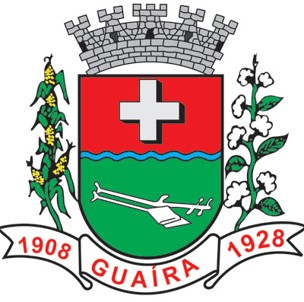 Pregão Eletrônico nº 150/2022 - REMARCADOObjeto: AQUISIÇÃO DE EQUIPAMENTO DE PROTEÇÃO INDIVIDUALAos 20 dias do mês de março do ano de 2023, às 09:00hs, o(a) Prefeitura Municipal de Guaíra/SP, CNPJ - 48.344.014/0001-59, realizou o Pregão Eletrônico em epígrafe conduzido pelo Pregoeiro(a), Sr(a). ZULEICA MARQUES FIGUEIREDO BORGES, auxiliado(a) pela Equipe de Apoio formada pelos Sr(a)s. Guilherme Mitsuo Kamimura Nishi e Joice Pereira Maciel Mendes, com o objetivo de adquirir: AQUISIÇÃO DE EQUIPAMENTO DE PROTEÇÃO INDIVIDUAL, conforme especificações e quantidades definidas no ato convocatório.Empresas Participantes:SIMOSO ATACADISTA LTDA, CPF/CNPJ:  41.139.553/0001-07, ME/EPP:   SimKYNSAN COMERCIO IMPORTACAO E EXPORTACAO DE PRODUTOS ODONTOLO, CPF/CNPJ:  36.983.772/0001-38, ME/EPP:   SimLotes:Lote: 1 - COTURNO COURO Participação Licitante:  Participação Exclusiva ME/EPP/COOP Situação: Fracassado   Classificação do(s) participante(s):Desclassificação(ões): Nenhum participante desclassificado.LancesRecursos Nenhum participante registrou intenção de interpor recurso.Lote: 2 - CAPACETE PARA MOTOCICLISTA Participação Licitante:  Participação Exclusiva ME/EPP/COOP Situação: Fracassado   Classificação do(s) participante(s):Desclassificação(ões): Nenhum participante desclassificado.LancesRecursos Nenhum participante registrou intenção de interpor recurso.Lote: 3 - LUVA PARA MOTOCICLISTA Participação Licitante:  Participação Exclusiva ME/EPP/COOP Situação: Deserto   Classificação do(s) participante(s):Desclassificação(ões): Nenhum participante desclassificado.LancesRecursos Nenhum participante registrou intenção de interpor recurso.Lote: 4 - JOELHEIRA PARA MOTOCICLISTA Participação Licitante:  Participação Exclusiva ME/EPP/COOP Situação: Deserto   Classificação do(s) participante(s):Desclassificação(ões): Nenhum participante desclassificado.LancesRecursos Nenhum participante registrou intenção de interpor recurso.Lote: 5 - COTOVELEIRA DE MOTOCICLISTA Participação Licitante:  Participação Exclusiva ME/EPP/COOP Situação: Deserto   Classificação do(s) participante(s):Desclassificação(ões): Nenhum participante desclassificado.LancesRecursos Nenhum participante registrou intenção de interpor recurso.Superadas as etapas de Intenção e Registro de Recurso por parte dos licitantes, o Pregoeiro resolve:Participaram do julgamento do presente Pregão Eletrônico:Pregoeiro___________________________________________ZULEICA MARQUES FIGUEIREDO BORGESEquipe de Apoio___________________________________________Guilherme Mitsuo Kamimura Nishi e Joice Pereira Maciel Mendes Empresa: SIMOSO ATACADISTA LTDACPF/CNPJ: 41.139.553/0001-07Data Registro Oferta: 17/03/2023Hora Registro Oferta: 10:34:29Valor da Oferta: 700,00Marca do Produto: ARROYO / PANTHERNome da EmpresaCPF/CNPJData HoraValor do LanceEmpresa: KYNSAN COMERCIO IMPORTACAO E EXPORTACAO DE PRODUTOS ODONTOLOCPF/CNPJ: 36.983.772/0001-38Data Registro Oferta: 17/03/2023Hora Registro Oferta: 13:31:08Valor da Oferta: 766,57Marca do Produto: PROTORK CAP-505BCEmpresa: SIMOSO ATACADISTA LTDACPF/CNPJ: 41.139.553/0001-07Data Registro Oferta: 17/03/2023Hora Registro Oferta: 10:34:57Valor da Oferta: 766,57Marca do Produto: PELLS / U-RB2Nome da EmpresaCPF/CNPJData HoraValor do LanceSIMOSO ATACADISTA LTDA41.139.553/0001-0720/03/202309:14:14766,56KYNSAN COMERCIO IMPORTACAO E EXPORTACAO DE PRODUTOS ODONTOLO36.983.772/0001-3820/03/202309:14:52766,50SIMOSO ATACADISTA LTDA41.139.553/0001-0720/03/202309:14:56766,49KYNSAN COMERCIO IMPORTACAO E EXPORTACAO DE PRODUTOS ODONTOLO36.983.772/0001-3820/03/202309:15:04760,00SIMOSO ATACADISTA LTDA41.139.553/0001-0720/03/202309:15:41759,99KYNSAN COMERCIO IMPORTACAO E EXPORTACAO DE PRODUTOS ODONTOLO36.983.772/0001-3820/03/202309:15:56750,00SIMOSO ATACADISTA LTDA41.139.553/0001-0720/03/202309:18:20749,99KYNSAN COMERCIO IMPORTACAO E EXPORTACAO DE PRODUTOS ODONTOLO36.983.772/0001-3820/03/202309:18:28748,00SIMOSO ATACADISTA LTDA41.139.553/0001-0720/03/202309:22:55747,99KYNSAN COMERCIO IMPORTACAO E EXPORTACAO DE PRODUTOS ODONTOLO36.983.772/0001-3820/03/202309:23:02747,00SIMOSO ATACADISTA LTDA41.139.553/0001-0720/03/202309:23:14650,00KYNSAN COMERCIO IMPORTACAO E EXPORTACAO DE PRODUTOS ODONTOLO36.983.772/0001-3820/03/202309:23:23649,99Nome da EmpresaCPF/CNPJData HoraValor do LanceNome da EmpresaCPF/CNPJData HoraValor do LanceNome da EmpresaCPF/CNPJData HoraValor do Lance